Fitted Sport-Tek 1/4 Zip Pullover $35XXL…$37   XXXL…$38   XXXXL…$39An extremely flexible layer with a soft-brushed backing and moisture control for year-round comfort; 90/10 poly/spandex. Design will be printed in white ink on the front only.	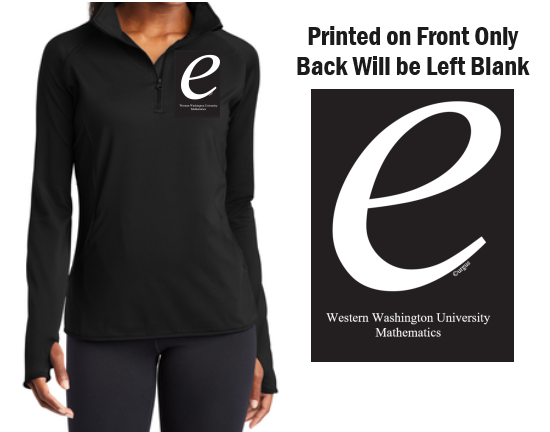 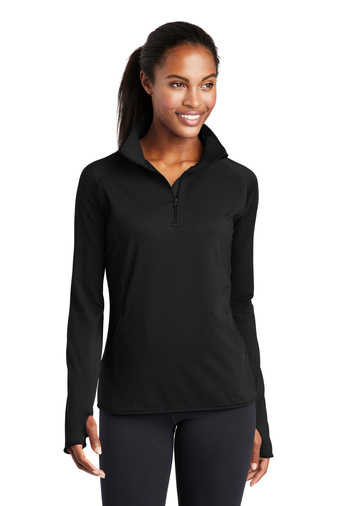 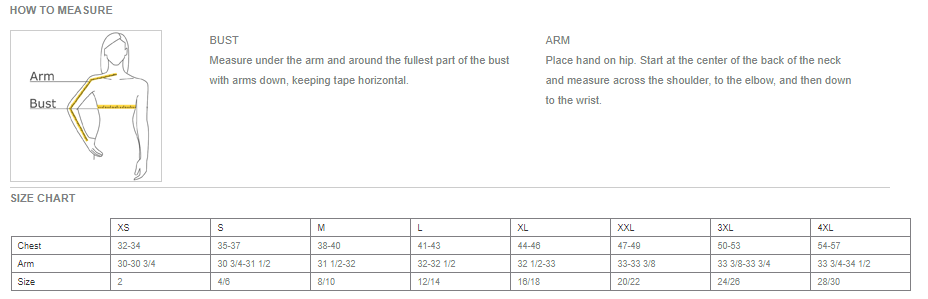 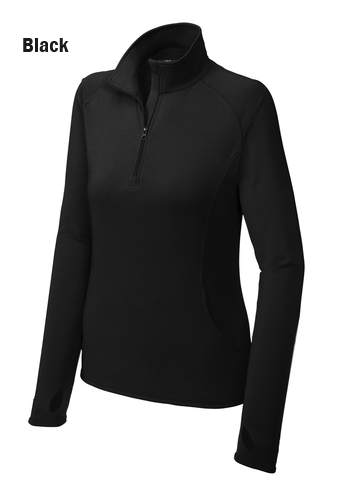 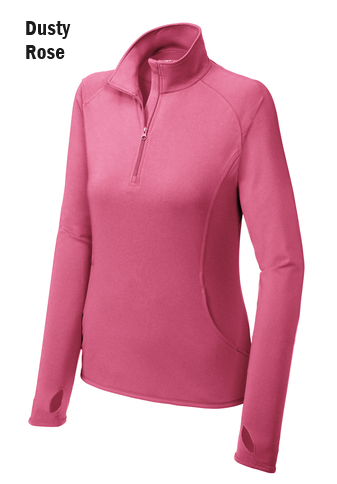 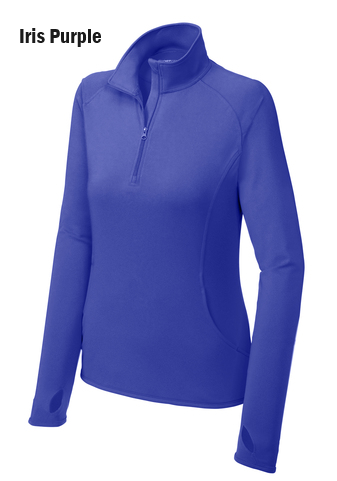 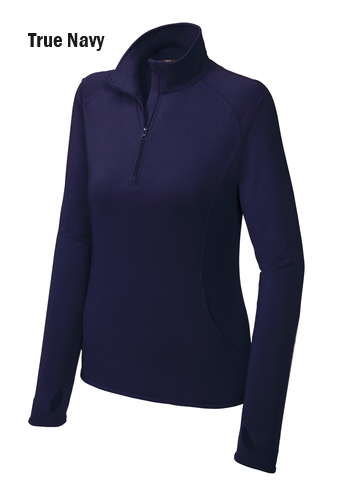 Thank you for supporting WWU MathOrder by MAY 20, 2024!